OH MY STARS!JULY 2018 –COMBINATION STAR	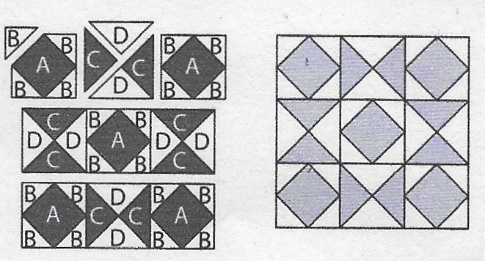 Cutting Directions:All blocks this year use a ¼ inch seam allowance and will be the same size: 12 ½ x 12 ½ unfinished.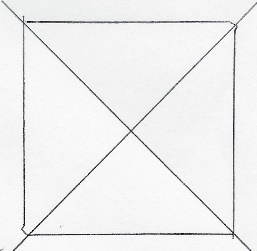 From fabric provided with pattern:    C  Fabric:	Cut two (2) 5 1/4” squares, cut each twice on the diagonal for 8 pieces From coordinating fabric:   A Fabric:	Cut five (5) 3 3/8” squares (corner & center squares)From background or coordinating fabric: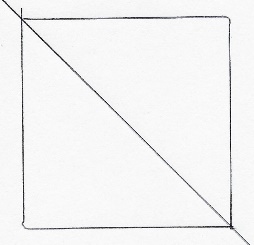    B Fabric:	Cut ten (10) 2 7/8” squares, cut each once on the diagonal for 20 pieces    D Fabric:	Cut two (2) 5 1/4” squares, cut each twice on the diagonal for 8 pieces Sewing Directions:  (refer to diagram on upper left)Sew four “B” pieces to each side of the five “A” pieces (corner & center squares)Sew two “C” to two “D” pieces, being careful to follow the diagram. Then sew together to form a new square piece. Repeat for 4 squaresSew two “A/B” squares to each side of two “C/D” squares to form the top and bottom rows (again, being careful of placement – follow the diagram)Sew two “C/D” squares to each side of the center “A/B” square to form the center rowSew 3 rows together as noted in the diagram Congratulations, you’ve finished Block 7 – Combination Star!